Supplementary Material Discovery of a new breeding population of the Vulnerable Swinhoe’s Rail Coturnicops exquisitus confirmed by genetic analysis Wieland Heim*, Daronja Trense, Arend Heim, Johannes Kamp, Sergei M. Smirenski, Michael Wink and Tom WulfContentsTable S1. The species and its accession numbers in NCBI database, which were used for the tree construction.Figure S1. Photos of two Swinhoe’s Rails.Table S1. The species and its accession numbers in NCBI database, which were used for the tree construction.Figure S1. Photos of two Swinhoe’s Rails (A = dorsal view, B = lateral view) caught at Muraviovka Park, Amur region, Russia, in June 2017 (T. Wulf).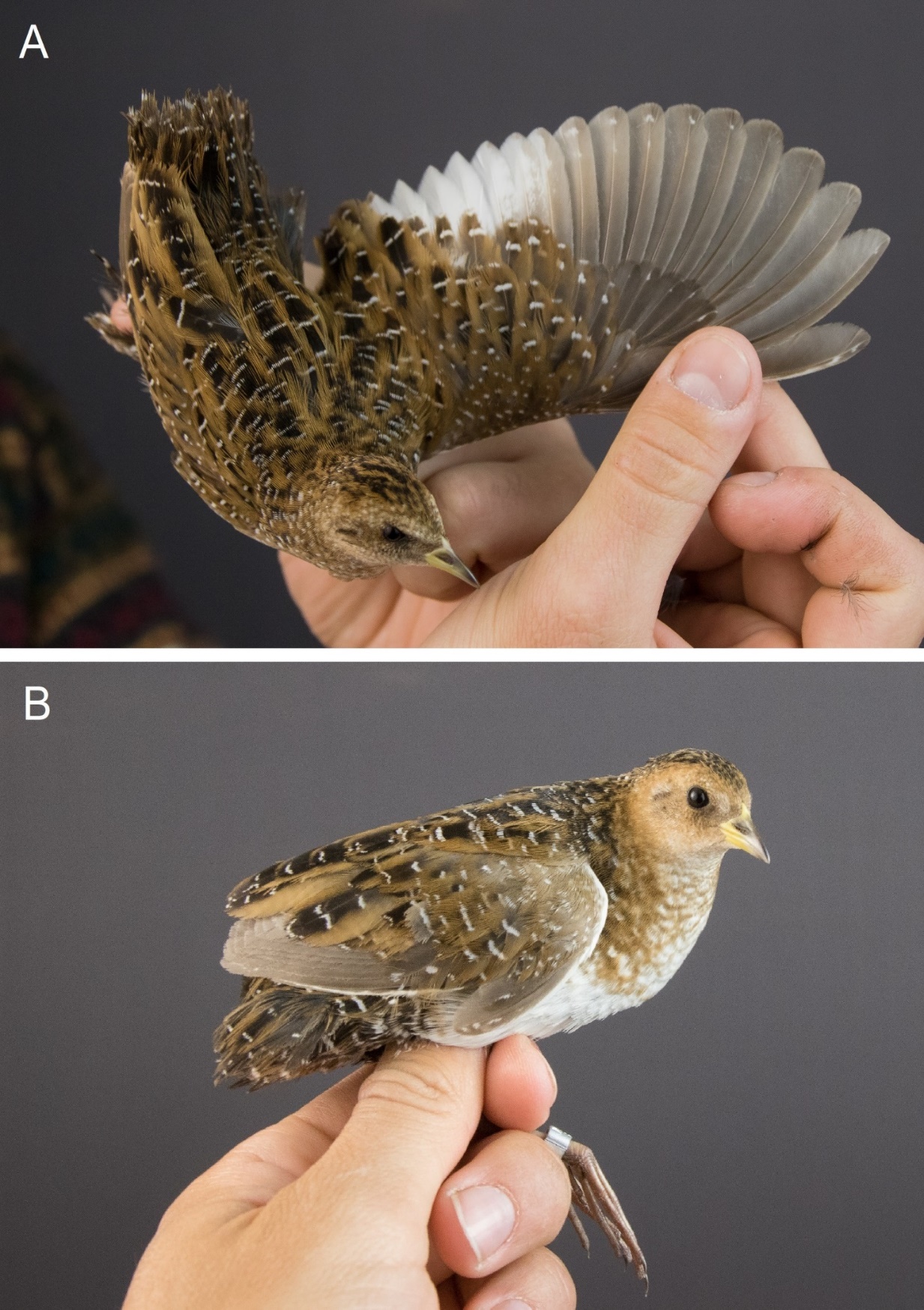 NCBI’s accession numberSpeciesScientific nameAP010823.1 Coturnicops exquisitusSwinhoe’s Rail_JapanNC012143.1 Coturnicops exquisitusSwinhoe’s Rail_JapanKC614068.1 Coturnicops noveboracensisYellow RailDQ485906.1 Laterallus melanophaiusRufous-sided CrakeJQ342146.1 Rallus indicusEastern Water RailKC614115.1 Rallus aquaticus Water RailJQ342154.1 Zapornia pusilla Baillon's CrakeKC614105.1 Zapornia pusilla Baillon's CrakeJQ342150.1 Zapornia paykullii Band-bellied CrakeKC614097.1 Zapornia paykullii Band-bellied CrakeKC614106.1 Zapornia parva Little CrakeKC614101.1 Zapornia fusca Ruddy-breasted CrakeDQ485905.1 Porphyrio porphyrio Purple SwamphenFJ498985.1 Porphyrio porphyrio Purple SwamphenKJ686109.1 Porphyrio porphyrio poliocephalus Grey-headed SwamphenAP010821.1 Hypotaenidia okinawae Okinawa RailJQ342143.1 Lewinia striata Slaty-breasted RailJQ342144.1 Lewinia striataSlaty-breasted RailDQ485911.1 Gallinula chloropus Common MoorhenJQ342138.1 Gallinula chloropusCommon MoorhenJQ342151.1 Gallicrex cinerea WatercockJQ342152.1 Gallicrex cinerea WatercockKC614074.1 Fulica atra Common CootKM005730.1 Fulica atra Common CootJQ342142.1 Zapornia akool Brown CrakeJQ342141.1 Zapornia akool Brown CrakeJQ342139.1 Amaurornis phoenicurus White-breasted WaterhenJQ342140.1 Amaurornis phoenicurus White-breasted WaterhenAP010822.1 Rallina eurizonoidesSlaty-legged Crake